§7105.  Caller-IDCaller-ID services provided in this State are subject to the following.  [PL 1991, c. 654, §4 (NEW); PL 1991, c. 654, §5 (AFF).]1.  Per-call blocking.  At least 2 months prior to initiating any caller-ID service, and throughout the period that caller-ID service is offered to subscribers in this State, telephone utilities must advertise and immediately upon initiating such service must offer to all subscribers free per-call blocking.[PL 2011, c. 623, Pt. B, §25 (AMD).]2.  Per-line blocking.  A telephone utility must provide per-line blocking to individuals, agencies and groups that submit a written request to the telephone utility asserting a specific need for per-line blocking for reasons of health and safety.  Telephone utilities may not charge a subscriber a fee for the first per-line blocking or unblocking of the subscriber's line.  Except as otherwise authorized by law or to confirm that a subscriber has made a valid request, telephone utilities may not disclose information concerning the request for per-line blocking submitted by an individual, agency or group.[PL 2011, c. 623, Pt. B, §25 (AMD).]3.  Penalty. [PL 2003, c. 505, §39 (RP).]SECTION HISTORYPL 1991, c. 654, §4 (NEW). PL 1991, c. 654, §5 (AFF). PL 2003, c. 505, §39 (AMD). PL 2011, c. 623, Pt. B, §25 (AMD). The State of Maine claims a copyright in its codified statutes. If you intend to republish this material, we require that you include the following disclaimer in your publication:All copyrights and other rights to statutory text are reserved by the State of Maine. The text included in this publication reflects changes made through the First Regular and First Special Session of the 131st Maine Legislature and is current through November 1. 2023
                    . The text is subject to change without notice. It is a version that has not been officially certified by the Secretary of State. Refer to the Maine Revised Statutes Annotated and supplements for certified text.
                The Office of the Revisor of Statutes also requests that you send us one copy of any statutory publication you may produce. Our goal is not to restrict publishing activity, but to keep track of who is publishing what, to identify any needless duplication and to preserve the State's copyright rights.PLEASE NOTE: The Revisor's Office cannot perform research for or provide legal advice or interpretation of Maine law to the public. If you need legal assistance, please contact a qualified attorney.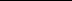 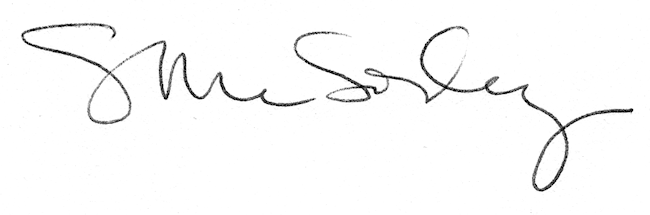 